MondayTuesdayWednesdayThursdayFridayNotesSeptember5Labor Day6789September12 Module 1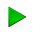 13141516September1920212223September2627282930October3Mid 1 Assessment4Mid 1 Assessment5Mid 1 Assessment6Mid 1 Assessment7: PD DayOctober10Columbus Day11121314October1718192021October2425262728November311234November78910   Module 1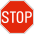 11Veterans DayNovember14Parent Conferences15Module 1 Assessment16Module 1 Assessment1  Module 218November212223Thanksgiving24Thanksgiving25 ThanksgivingNovember28293012December5   Module 26Module 2 Assessment7Module 2 Assessment8  Module 39December1213141516December1920212223January2New Years3456January9Mid 3 Assessment10Mid 3 Assessment11Mid 3 Assessment1213January16ML King Jr Day17181920January2324252627February30Staff Work Day31123February67  Module 38Module 3 Assessment9Module 3 Assessment10Module 3 AssessmentFebruary13 Module 41415167March2728123March678910March131151617: PD DayMarch2021222324March27: ELA 3-8Mid 4 Assessment28: ELA 3-8Mid 4 Assessment29: ELA 3-8Mid 4 Assessment30: ELA 3-831: ELA 3-8April34567April1011121314Good FridayApril2425262728May1: Math 3-8Module 42: Math 3-8Module 4 Assessment3: Math 3-8Module 4 Assessment4: Math 3-8Module 4 Assessment5: Math 3-8  Module 5May89101112May15   Module 616171819May22232425Mid 5 Assessment26Mid 5 AssessmentMay29Memorial Day303112June56  Module 57 Module 5 Assessment8Module 5 Assessment9Module 5 AssessmentJune12         Module 613141516